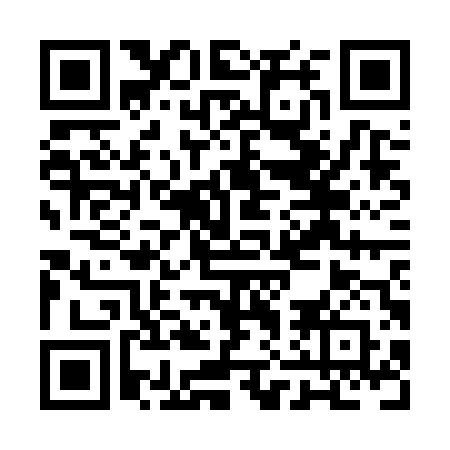 Ramadan times for Guises Beach, Saskatchewan, CanadaMon 11 Mar 2024 - Wed 10 Apr 2024High Latitude Method: Angle Based RulePrayer Calculation Method: Islamic Society of North AmericaAsar Calculation Method: HanafiPrayer times provided by https://www.salahtimes.comDateDayFajrSuhurSunriseDhuhrAsrIftarMaghribIsha11Mon5:505:507:261:135:037:027:028:3812Tue5:485:487:241:135:057:037:038:4013Wed5:455:457:211:135:077:057:058:4214Thu5:425:427:191:135:087:077:078:4415Fri5:405:407:171:125:107:097:098:4616Sat5:375:377:141:125:117:117:118:4817Sun5:355:357:121:125:137:137:138:5018Mon5:325:327:091:115:147:157:158:5219Tue5:295:297:071:115:167:167:168:5420Wed5:275:277:041:115:177:187:188:5621Thu5:245:247:021:115:197:207:208:5822Fri5:215:217:001:105:207:227:229:0123Sat5:195:196:571:105:217:247:249:0324Sun5:165:166:551:105:237:267:269:0525Mon5:135:136:521:095:247:287:289:0726Tue5:105:106:501:095:267:297:299:0927Wed5:075:076:471:095:277:317:319:1128Thu5:055:056:451:085:287:337:339:1429Fri5:025:026:421:085:307:357:359:1630Sat4:594:596:401:085:317:377:379:1831Sun4:564:566:381:085:337:397:399:201Mon4:534:536:351:075:347:407:409:232Tue4:504:506:331:075:357:427:429:253Wed4:474:476:301:075:377:447:449:274Thu4:444:446:281:065:387:467:469:305Fri4:424:426:261:065:397:487:489:326Sat4:394:396:231:065:417:507:509:347Sun4:364:366:211:065:427:517:519:378Mon4:334:336:181:055:437:537:539:399Tue4:304:306:161:055:447:557:559:4210Wed4:274:276:141:055:467:577:579:44